WATCH THE 24TH AUSTRALIAN SCHOOLS RUGBY CHAMPIONSHIPS ON NSW RUGBY TVWatch the 48th Australian Schools Rugby Championships onNSW RUGBY TV.First match at 10am tomorrow, Wednesday 6 JulyFinals on Saturday 9 July.FULL SCHEDULE AT: https://schoolsrugby.com.au/48th-schools-rugby-championship/Powered by Edstart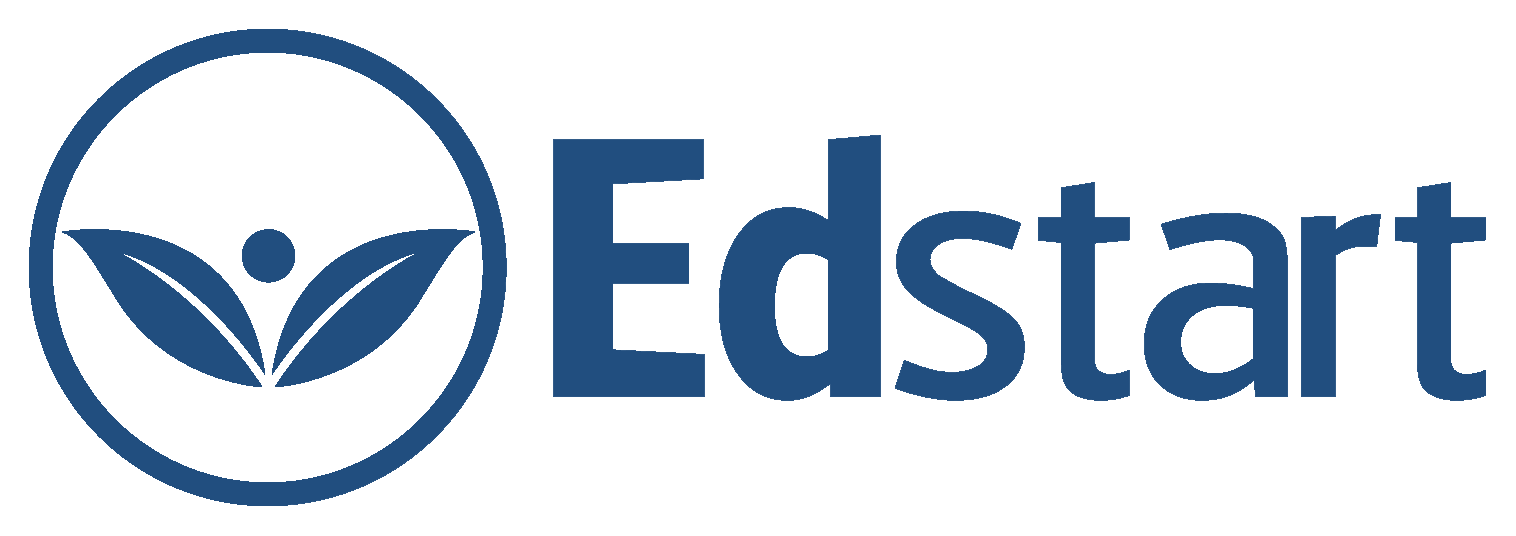 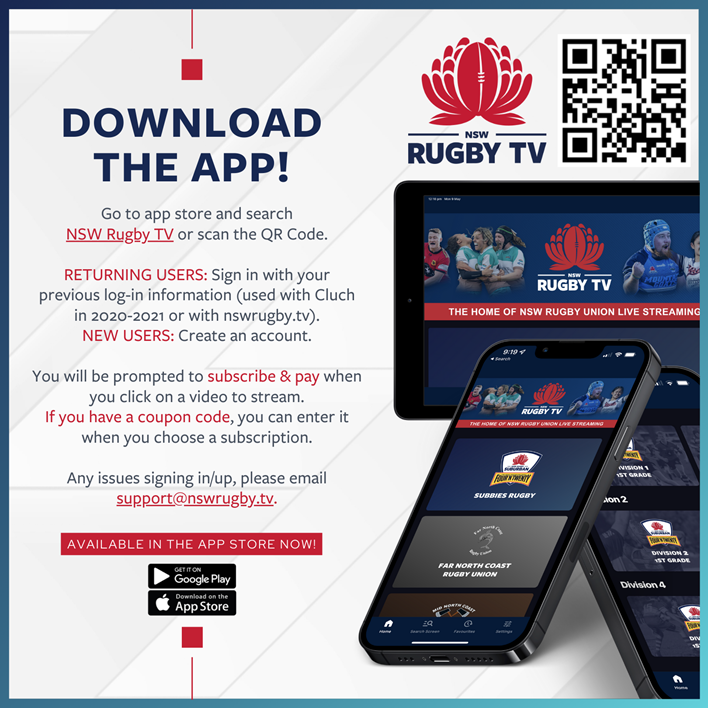 